Oxford Foundation school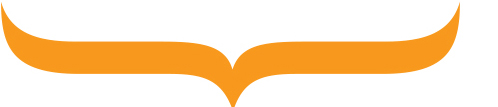 Oxford Foundation schoolOxford Foundation School Scoring Range 2019 – 2021The table below shows the range of scores achieved by candidates that have been allocated to the Oxford Foundation School for Foundation Years 2019 – 2021. These scores do not include any pre-allocated applications. Oxford Foundation School Scoring Range 2019 – 2021The table below shows the range of scores achieved by candidates that have been allocated to the Oxford Foundation School for Foundation Years 2019 – 2021. These scores do not include any pre-allocated applications. FP Total ScoreNo. of Applicants93.995193.938193.904193.883193.246192.956192.126191.89191.626191.193191.026190.889190.654190.586190189.933189.789189.527189.307189.1188.782188.775188.674188.62188.567188.511188.362188.009187.957187.779187.761187.641187.632187.479187.234187.112187.059186.986186.907186.815186.808186.782186.678186.669186.553186.539186.467186.265186.246186.235186.211186.148185.788185.779185.769185.55185.498185.477185.417185.378185.366185.24185.155185.065185.063185.027184.971184.842184.727184.715184.593184.559184.512184.504184.451184.335184.329184.313184.312184.288184.277184.221184.196184.183184.168184.086184.055183.981183.977183.935183.859183.858183.856183.825183.797183.788183.689183.556183.483183.397183.394183.322183.265183.215183.156183.137183.065183.059182.883182.871182.858182.857182.852182.803182.798182.781282.752182.681182.634182.44182.377182.339182.314182.295182.268182.236182.202182.2182.197182.195182.192182.063182.057182.024182.022181.875181.87181.869181.841181.769181.702181.662181.661181.659181.596181.579181.57181.528181.4831FP Total ScoreNo. of Applicants81.377181.331181.314181.303181.296181.289181.26181.257181.245181.226181.22181.215181.211181.208181.179181.148181.129181.111181.105181.082181.025180.964180.963180.958180.878180.837180.823180.814180.808180.788180.774180.756180.753180.743180.702180.674180.647180.642180.626180.623180.596180.569180.541180.538180.524180.467180.413180.41180.407180.377180.369280.358180.351180.238180.2271